GUM  1. 12. 2020Pred tabo je nadaljevanje snovi, ki smo jo začeli obravnavati prejšnji teden. Obravnava bo potekala s pomočjo poslanega gradiva, vsebin v učbeniku, na spletu – (branje in) poslušanje ter zvezka – zapisovanje. V tem tednu imamo na urniku le 1 šolsko uro – v četrtek imamo razredno uro. Ob začetku gradiva ti pošiljam odgovore na zastavljena vprašanja – iz preteklega tedna. Preglej in po potrebi dopolni oz. popravi.Obravnavana enota: GLASBENO POPOTOVANJE PO SLOVENIJI ALPSKE POKRAJINE; pesem: ZAKRIVLJENO PALICO V ROKI O obravnavani tematiki boš zasledil zapis v učbeniku na straneh 20 in 21. Obe strani v učbeniku SKRBNO PREBERI in si OGLEJ tudi SLIKOVNO GRADIVO! 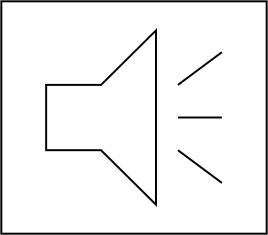 V spodnjih povezavah imaš nekaj glasbenih del za poslušanjePosnetki:  Janko Ravnik: Melanholični valček; link: https://www.youtube.com/watch?v=89P_vkhk6Q0, ZAKRIVLJENO PALICO V ROKI; link: https://www.youtube.com/watch?v=8Kq7R4nae_s, link: https://www.youtube.com/watch?v=PZg5F-zxtdY,  En hribček bom kupil; link: https://youtu.be/FsPCTxKdjT0, Stoji učilna zidana; link: https://youtu.be/jleXZXkykmg,  	 	 	 Po jezeru; link: https://youtu.be/wNJB82P7GnI,   Lipa zelenela je; link: https://youtu.be/n_c7sYS8no4. Pesem: ZAKRIVLJENO PALICO V ROKI poslušaj  in ob poslušanju tudi zapoj. Glede dostopa do gradiva v interaktivnem učbeniku na spletu imaš natančna navodila, ki jim je potrebno slediti in zagotovo ti bo uspelo.  V kolikor se ti kje zatakne, me obvesti po el. pošti, da ti lahko posnetek pošljem in se boš pesmico naučil. 3. NAJPREJ SKRBNO PREVERI PRAVILNOST TVOJIH ODGOVOROV – odgovorov na vprašanja, ki smo jih zastavili pretekli teden! Napiši naslov pesmi! Z VLAKOM. Ali je pesem ljudska, ali umetna – zakaj? PESEM JE UMETNA, KER POZNAMO – STA ZPISANA AVTOR BESEDILA IN SKLADATELJ. Koliko kitic besednega dela ima pesem? 4 KITICE BESEDILA. O čem besedilo pesmi govori? O VLAKU, KI POTUJE PO SLOVENSKIH POKRAJINAH. Katera tonska trajanja zaslediš v notnem zapisu (naštej vsaj tri /3)? POLOVINKA S PIKO, POLOVINKA, ČETRTINKA, OSMINKA. Ali v notnem zapisu najdeš kakšno pavzo? Poimenuj jo! PAVZI STA: ČETRTINSKA IN OSMINSKA. Koliko taktov je zapisanih v prvi vrsti notnega črtovja? 5 TAKTOV. V tretji notni vrsti, v prvem taktu se pojavi glasbeni znak: #; poimenuj ga! TO JE VIŠAJ. Kakšen taktovski način ima pesem? PESEM IMA ČTIRIČETRTINSKI TAKTOVSKI NAČIN. Ali se v pesmi kaj ponavlja? DA. 4. V zvezek zapiši naslov podpoglavja: ALPSKE POKRAJINE ter SKRBNO SLEDI VSEM NAVODILOM, KI JIH NAJDEŠ OB GRADIVU! 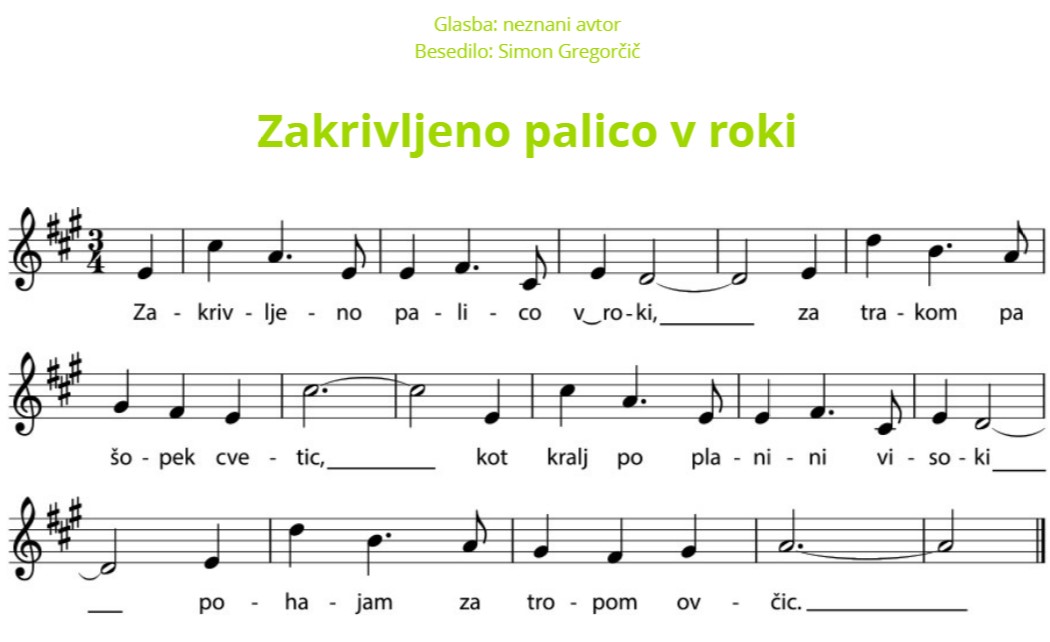 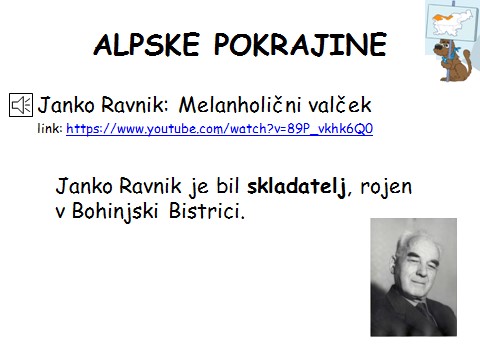 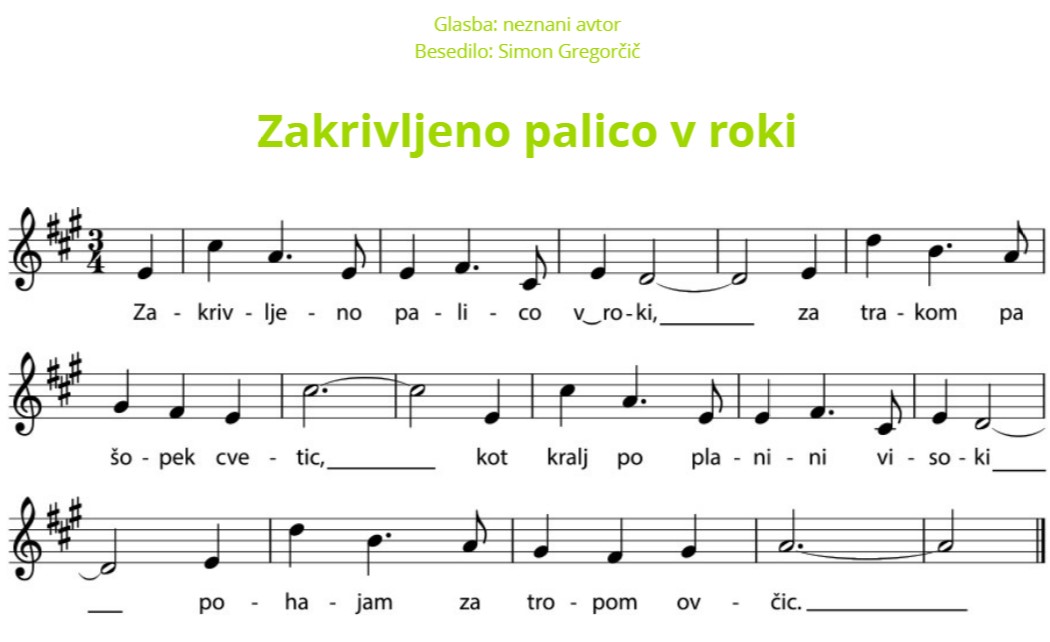 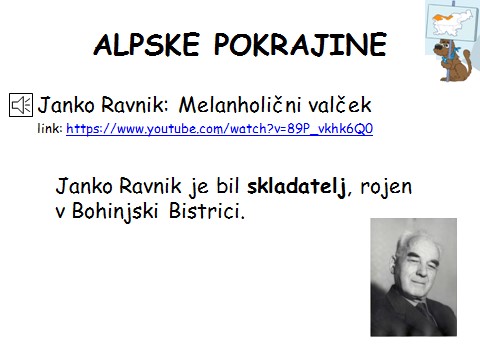 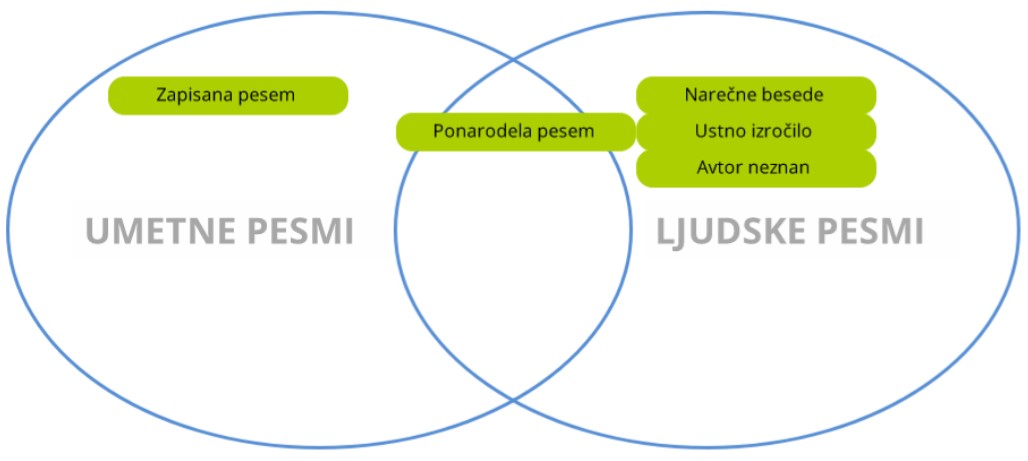 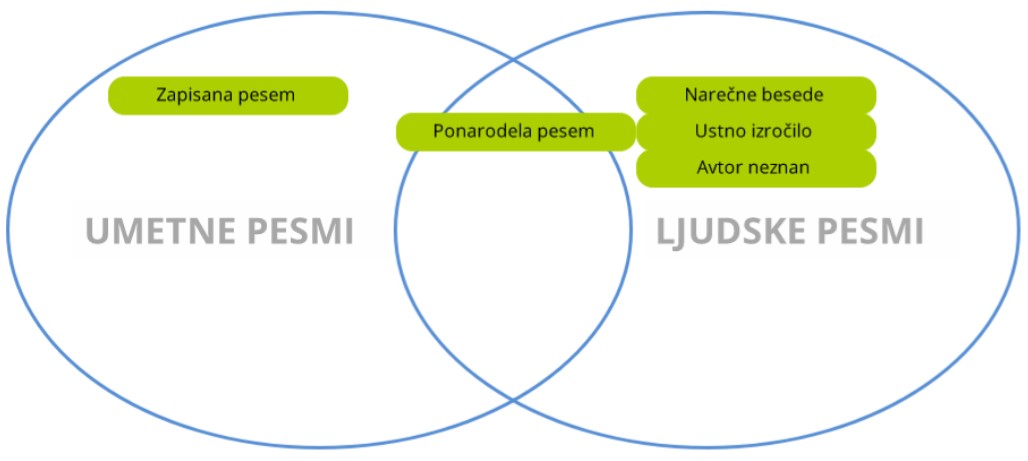 